Mathology Grade 1 Correlation – Alberta 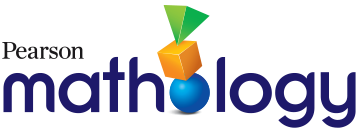 Number Cluster 4: Composing and DecomposingOrganizing Idea: Number: Quantity is measured with numbers that enable counting, labelling, comparing, and operating.Guiding Question: How can quantity be communicated?Learning Outcome: Students interpret and explain quantity to 100.Guiding Question: How can quantity be communicated?Learning Outcome: Students interpret and explain quantity to 100.Guiding Question: How can quantity be communicated?Learning Outcome: Students interpret and explain quantity to 100.Guiding Question: How can quantity be communicated?Learning Outcome: Students interpret and explain quantity to 100.Guiding Question: How can quantity be communicated?Learning Outcome: Students interpret and explain quantity to 100.KnowledgeUnderstandingSkills & ProceduresGrade 1 Mathology Mathology Little BooksSharing involves partitioning a quantity into a certain number of groups.

Grouping involves partitioning a quantity into groups of a certain size.Quantity can be partitioned by sharing or grouping.Partition a set of objects by sharing and grouping.Number Cluster 4: Composing and Decomposing17: Equal Groups18: Equal PartsSharing involves partitioning a quantity into a certain number of groups.

Grouping involves partitioning a quantity into groups of a certain size.Quantity can be partitioned by sharing or grouping.Demonstrate conservation of number when sharing or grouping.Number Cluster 4: Composing and Decomposing17: Equal Groups18: Equal PartsGuiding Question: How can addition and subtraction provide perspectives of number?Learning Outcome: Students examine addition and subtraction within 20.Guiding Question: How can addition and subtraction provide perspectives of number?Learning Outcome: Students examine addition and subtraction within 20.Guiding Question: How can addition and subtraction provide perspectives of number?Learning Outcome: Students examine addition and subtraction within 20.Guiding Question: How can addition and subtraction provide perspectives of number?Learning Outcome: Students examine addition and subtraction within 20.Guiding Question: How can addition and subtraction provide perspectives of number?Learning Outcome: Students examine addition and subtraction within 20.KnowledgeUnderstandingSkills & ProceduresGrade 1 Mathology Mathology Little BooksQuantities can be composed or decomposed to model a change in quantity. Addition can be applied in various contexts, including combining parts to find the wholeincreasing an existing quantitySubtraction can be applied in various contexts, includingcomparing two quantitiestaking away one quantity from anotherfinding a part of a wholeAddition and subtraction can be modelled using a balance.Addition and subtraction are processes that describe the composition and decomposition of quantity.Relate addition and subtraction to various contexts involving composition or decomposition of quantity.Number Cluster 4: Composing and Decomposing14: Decomposing 1015: Numbers to 1016: Numbers to 2020: ConsolidationStrategies are meaningful steps taken to solve problems.
Addition and subtraction strategies includecounting oncounting backdecompositioncompensationmaking tensSums and differences can be expressed symbolically using the addition sign, +, the subtraction sign, -, and the equal sign, =.The order in which two quantities are added does not affect the sum (commutative property). The order in which two quantities are subtracted affects the difference. Addition of 0 to any number, or subtraction of 0 from any number, results in the same number (zero property). A missing quantity in a sum or difference can be represented in different ways, including a + b = a +  = c + b = ce - f = e -  = g - f = gAddition and subtraction are opposite (inverse) mathematical operations.Investigate addition and subtraction strategies.Number Cluster 4: Composing and Decomposing16: Numbers to 20That’s 10!Hockey Time!Canada’s Oldest SportStrategies are meaningful steps taken to solve problems.
Addition and subtraction strategies includecounting oncounting backdecompositioncompensationmaking tensSums and differences can be expressed symbolically using the addition sign, +, the subtraction sign, -, and the equal sign, =.The order in which two quantities are added does not affect the sum (commutative property). The order in which two quantities are subtracted affects the difference. Addition of 0 to any number, or subtraction of 0 from any number, results in the same number (zero property). A missing quantity in a sum or difference can be represented in different ways, including a + b = a +  = c + b = ce - f = e -  = g - f = gAddition and subtraction are opposite (inverse) mathematical operations.Add and subtract within 20.Number Cluster 4: Composing and Decomposing16: Numbers to 20Buy 1—Get 1Hockey Time!Cats and Kittens!Canada’s Oldest SportGuiding Question: In what ways can parts and wholes be related?Learning Outcome: Students examine one-half as a part-whole relationship.Guiding Question: In what ways can parts and wholes be related?Learning Outcome: Students examine one-half as a part-whole relationship.Guiding Question: In what ways can parts and wholes be related?Learning Outcome: Students examine one-half as a part-whole relationship.Guiding Question: In what ways can parts and wholes be related?Learning Outcome: Students examine one-half as a part-whole relationship.Guiding Question: In what ways can parts and wholes be related?Learning Outcome: Students examine one-half as a part-whole relationship.KnowledgeUnderstandingSkills & ProceduresGrade 1 MathologyMathology Little BooksOne-half can be one of two equal groups orone of two equalpieces.In a quantity partitioned into two equal groups, each group represents one-half of the whole quantity.In a shape or object partitioned into two identical pieces, each piece represents one-half of the whole.Identify one-half in familiar situations.Number Cluster 4: Composing and Decomposing19: Exploring HalvesGrade 2The Best Birthday One-half can be one of two equal groups orone of two equalpieces.In a quantity partitioned into two equal groups, each group represents one-half of the whole quantity.In a shape or object partitioned into two identical pieces, each piece represents one-half of the whole.Partition an even set of objects into two equal groups, limited to setsof 10 or less.Number Cluster 4: Composing and Decomposing19: Exploring HalvesGrade 2The Best Birthday One-half can be one of two equal groups orone of two equalpieces.In a quantity partitioned into two equal groups, each group represents one-half of the whole quantity.In a shape or object partitioned into two identical pieces, each piece represents one-half of the whole.Partition a shape or object into two equal pieces.Number Cluster 4: Composing and Decomposing19: Exploring HalvesOne-half can be one of two equal groups orone of two equalpieces.In a quantity partitioned into two equal groups, each group represents one-half of the whole quantity.In a shape or object partitioned into two identical pieces, each piece represents one-half of the whole.Describe one of two equal groups or pieces as one-half.Number Cluster 4: Composing and Decomposing19: Exploring HalvesOne-half can be one of two equal groups orone of two equalpieces.In a quantity partitioned into two equal groups, each group represents one-half of the whole quantity.In a shape or object partitioned into two identical pieces, each piece represents one-half of the whole.Verify that the two halves of one whole group, shape, or object are the same size.Number Cluster 4: Composing and Decomposing19: Exploring Halves